PARK BIKE Ostrov 20210. ročník závodu horských kol pro děti do 14 letHlavní partner:  Město Ostrov, Dům kultury Ostrovpartneři: Karlovarský kraj, Živý kraj, Besip, Městská Policie Ostrov, Amphenol,  TM-elektro, RealBonus, Feminos, Jurica a.s., Koruna Pralines, 123kolo.cz, cykloobchod.cz, krusnehoryaktivne.cz, cyklistevitani.czpořadatel: Cykloteam Ostrov z.s., Dlouhá 103, 363 01, Ostrov, www.cykloteam.euředitel závodu: Filip Berger,  774 649 696, chodidlo@email.czhlavní rozhodčí:  Tomáš Michlík, 777 884 470, info@tm-elektro.cztermín: neděle 17.10.2021 od 10 hodin, prezentace od 8:30hodregistrace:  do pátku 15.10.2021 4hod na www.pohar-peruna.cz nebo na místě 20min předprezentace a výdej startovních čísel: v místě startu Zámeckého parku Ostrov za Palácem princů u umělé vodní plochy od 8:30 do nejméně 20 minut před startem příslušné kategorieGPS souřadnice 50.3017725N, 12.9398575Ehttps://mapy.cz/zakladni?x=12.9399132&y=50.3017972&z=19&source=coor&id=12.939857393503189%2C50.30177236228188startovné: dobrovolné, resp. možnost zakoupit lístek do tomboly o věcné cenytrať závodu: v areálu zámeckého parku, technicky nenáročná, travnatý povrch, zpevněné cesty, umělé překážky s možností objízdné trasy, délky tratí dle věkové kategorie , start a cíl v blízkosti prezentacestarty: 	dle věkové kategorieZ6	holky do 6 let  / ročník 2015 -2016	10:15  		1x okruh  950mM6	kluci do 6 let / ročník 2015 -2016	10: 30		2x okruh  950mZ8	holky do 8 let / ročník 2013 -2014	10: 45		1x okruh 1450mM8	kluci do 8 let / ročník 2013 – 2014	11: 00		2x okruh 1450modrážedla	unisex do ročníku 2017		11: 30	po té bike trialová exhibiceZ10	holky do 10 let / ročník 2011 - 2012	12: 00		1x okruh 2100mM10	kluci do 10 let / ročník 2011 - 2012	12: 20		2x okruh 2100mZ12	holky do 12 let / ročník 2009 - 2010	12: 45		2x okruh 2100m	M12	kluci do 12 let / ročník 2009 – 2010	13: 15		3x okruh 2100mZ14	slečny do 14 let / ročník 2007 – 2008	13: 45		3x okruh 2100mM14	hoši do 14 let / ročník 2007 – 2008	14:  15  		4x okruh 2100m	po té vyhlášení a bike trialová exhibicepravidla: Závod probíhá v prostoru zámeckého parku na vyznačených tratí s minimálním omezení pohybu nezávodících návštěvníků parku. Každý závodník se účastní závodu na vlastní nebezpečí se souhlasem zákonného zástupce, který podpisem při prezentaci souhlasí s podmínkami závodu. Cyklistická helma je podmínkou startu v závodě.. Závodníci se budou pohybovat pouze na vyznačené trati a vyjetí či rozjetí po jiných plochách zámeckého parku může být postiženo vyloučením ze závodu. Pořadatel neručí za škody či úrazy účastníkůani jimi vzniklé. Všichni účastníci jsou povinni poslechnout pokyny pořadatele. Pořadatel si vyhrazuje právo případných nutných změn oproti rozpisu dle aktuálních vzniklých či jinak nepředvídatelných okolností. zázemí závodu: mobilní Toitoi toalety ( muži / ženy ), občerstvení v prostoru startu a cílevýsledky a ceny:  dle rozpisu vyhlášení do cca 30min po dojetí posledního závodníka odjetých kategorií, medaile pro 1., 2. a 3. v pořadí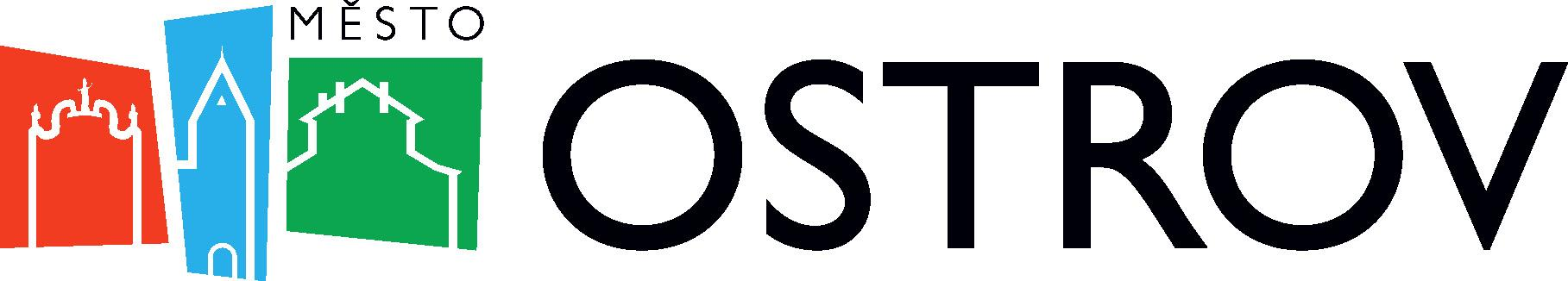 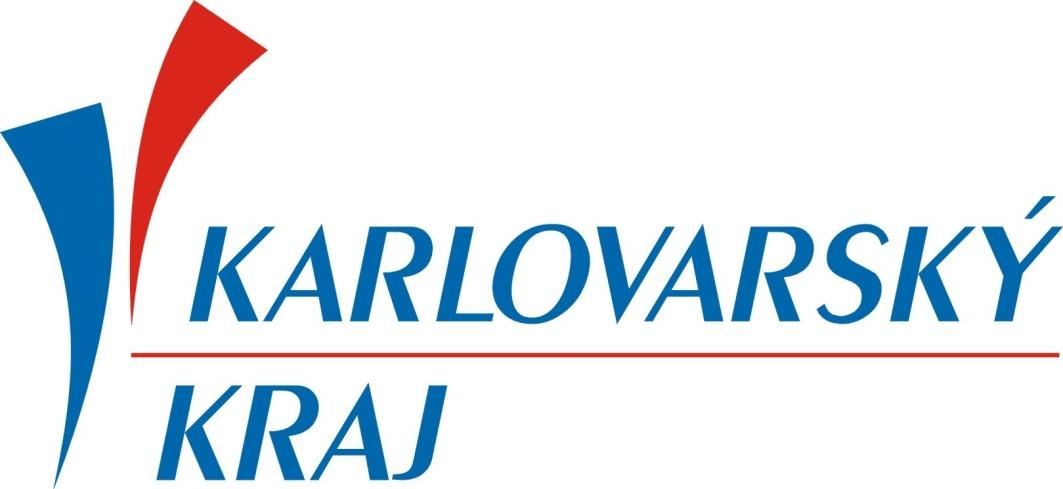 